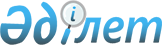 Об утверждении проекта (схемы) зонирования земель, границы оценочных зон и поправочных коэффициентов к базовым ставкам платы за земельные участки населенных пунктов Илийского районаРешение Илийского районного маслихата Алматинской области от 27 августа 2021 года № 11-37. Зарегистрировано в Министерстве юстиции Республики Казахстан 14 сентября 2021 года № 24344
      В соответствии с пунктом 2 статьи 8, пунктом 1 статьи 11 Земельного кодекса Республики Казахстан, Илийский районный маслихат РЕШИЛ:
      1. Утвердить проект (схему) зонирования земель Илийского района согласно приложению 1 к настоящему решению.
      2. Утвердить границы оценочных зон и поправочные коэффициенты к базовым ставкам платы за земельные участки населенных пунктов Илийского района согласно приложению 2 к настоящему решению.
      3. Признать утратившим силу решение Илийского районного маслихата "Об утверждении территориальных границ зонирования и поправочных коэффициентов базовых ставок платы за земельные участки Илийского района" от 18 апреля 2012 года № 6-28 (зарегистрировано в Реестре государственной регистрации нормативных правовых актов под № 2-10-162).
      4. Настоящее решение вводится в действие по истечении десяти календарных дней после дня его первого официального опубликования. Проект (схема) зонирования земель Илийского района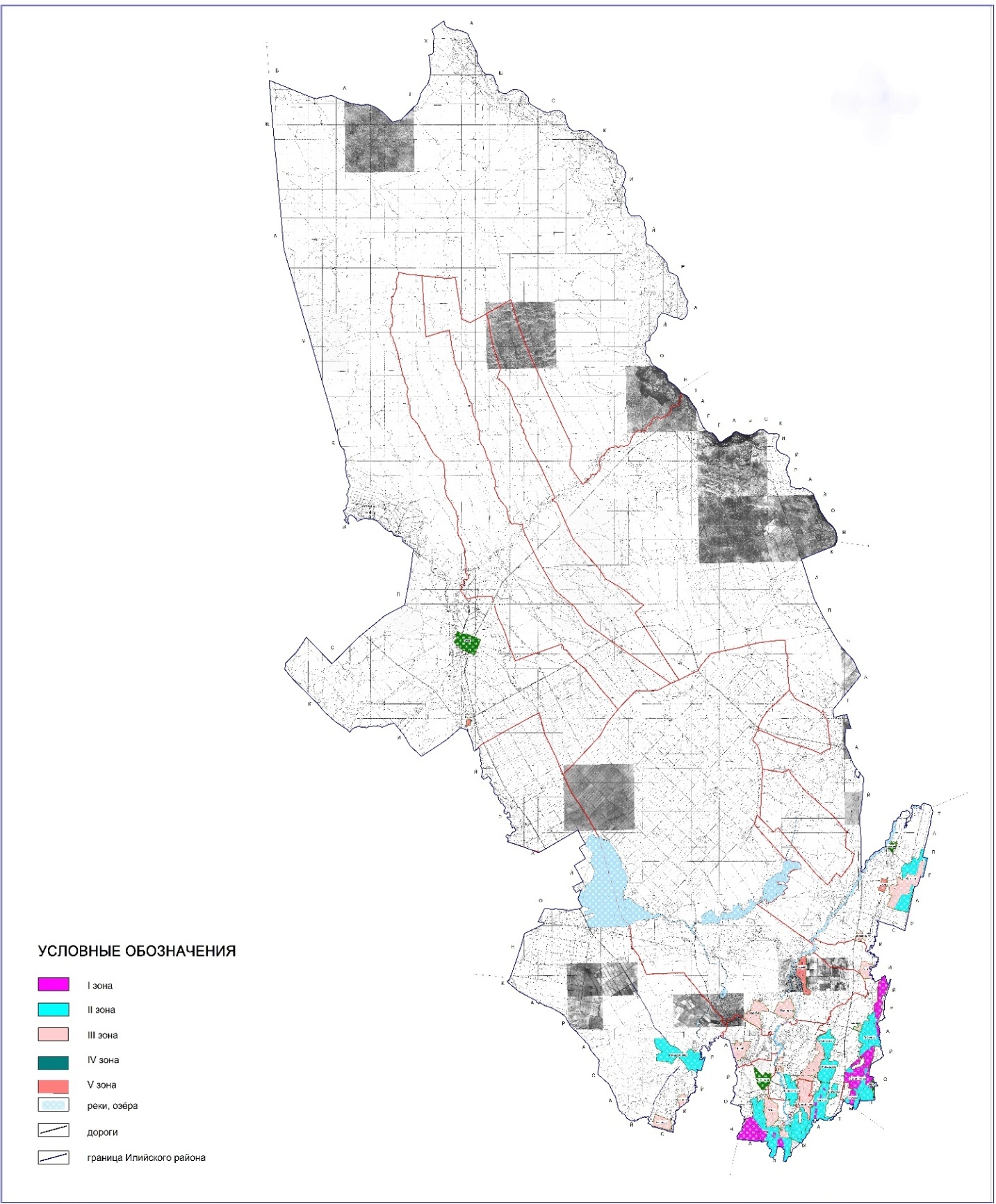  Границы оценочных зон и поправочные коэффициенты к базовым ставкам платы за земельные участки в населенных пунктах Илийского района
					© 2012. РГП на ПХВ «Институт законодательства и правовой информации Республики Казахстан» Министерства юстиции Республики Казахстан
				
      Исполняющий обязанности секретаря Илийского районного маслихата

А. Иманбеков
Приложение 1 к решению Илийского районного маслихата от 27 августа 2021 года № 11-37Приложение 2 к решению Илийского районного маслихата от 27 августа 2021 года № 11-37
№
Номер зоны
Границы оценочных зон
Поправочные коэффициенты к базовым ставкам платы за земельные участки
1
I
село Отеген батыр (промышленная зона)
1,5
2
I
село Покровка 

(промышленная зона)
1,5
3
I
поселок Боралдай

(промышленная зона)
1,5
4
I
село Коянкус

(промышленная зона)
1,5
5
II
поселок Боралдай
1,4
6
II
село Байсерке 

(промышленная зона)
1,4
7
II
село Жанаталап 
1,4
8
II
село Жанадаур
1,4
9
II
село Ынтымак
1,4
10
II
село Коянкус 
1,4
11
II
село Отеген батыр
1,4
12
II
село Междуреченское
1,4
13
II
село М.Туймебаева

(промышленная зона)
1,4
14
II
село Покровка
1,4
15
II
село Жетыген 

(промышленная зона)
1,4
16
II
село Чапаево
1,4
17
II
село КазЦИК (промышленная зона)
1,4
18
III

III
село Жанаарна
1,3
19
III

III
село М.Туймебаева
1,3
20
III

III
село Жетыген
1,3
21
III

III
село Жапек батыр
1,3
22
III

III
село Коккайнар
1,3
23
III

III
село Толе би
1,3
24
III

III
село Коктерек
1,3
25
III

III
село Али
1,3
26
III

III
село Караой
1,3
27
III

III
село Н.Тлендиева
1,3
28
III

III
село Байсерке
1,3
29
III

III
село Екпинды
1,3
30
III

III
село Жаугашты
1,3
31
III

III
село КазЦИК
1,3
32
IV
село Комсомол
1,2
33
IV
село Куйган
1,2
34
IV
село Карасу
1,2
35
IV
село Акши
1,2
36
V
село Курты
1,1
37
V
село Косозен
1,1
38
V
село Енбек
1,1